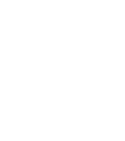 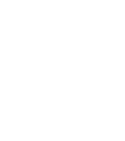 Programme of StudySubject: ArtYear: 13Programme of StudySubject: ArtYear: 13Programme of StudySubject: ArtYear: 13                                                                                Autumn 1                                                                                Autumn 1Personal Investigation ProjectPersonal Investigation Project                                                                            Autumn 2                                                                            Autumn 2Personal Study projectPersonal Study project                                                                         Spring 1                                                                         Spring 1Externally Set AssignmentExternally Set Assignment                                                                        Spring 2                                                                        Spring 2Externally Set AssignmentExternally Set Assignment                                                                       Summer 1                                                                       Summer 1                                                                  Final Coursework Submissions                                                                  Final Coursework Submissions                                                                       Summer 2                                                                       Summer 2